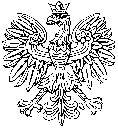 Warszawa, dnia 23 kwietnia 2020 r.PAŃSTWOWA
KOMISJA WYBORCZAZPOW-421-10/20Panie i Panowie
Komisarze WyborczyPaństwowa Komisja Wyborcza, w związku z wieloma pytaniami, wyjaśnia, że zgodnie z art. 99 ustawy z dnia 16 kwietnia 2020 r. o szczególnych instrumentach wsparcia w związku z rozprzestrzenianiem się wirusa SARS-CoV-2 (Dz. U. poz. 695) operator wyznaczony w rozumieniu ustawy z dnia 23 listopada 2012 r. – Prawo pocztowe, po złożeniu przez siebie wniosku w formie elektronicznej, otrzymuje dane z rejestru PESEL, bądź też z innego spisu lub rejestru będącego w dyspozycji organu administracji publicznej, jeżeli dane te są potrzebne m. in. w celu wykonania obowiązków nałożonych przez organy administracji rządowej. Dane te przekazywane są operatorowi wyznaczonemu, w formie elektronicznej, w terminie nie dłuższym niż 2 dni robocze od dnia otrzymania wniosku. Operator wyznaczony uprawniony jest do przetwarzania danych wyłącznie w celu, w jakim otrzymał te dane.Przepis ten upoważnia operatora publicznego do żądania wydania danych ze spisu wyborców. Jednakże w ocenie Państwowej Komisji Wyborczej podstawą do wydania danych ze spisu wyborców przez gminę może być włącznie wniosek podpisany podpisem elektronicznym przez osobę upoważnioną do reprezentowania operatora wyznaczonego. Do wniosku powinna być dołączona kopia rozstrzygnięcia organu administracji rządowej o nałożeniu na operatora wyznaczonego obowiązku, z którym wiąże się konieczność pozyskania danych ze spisu wyborców.Państwowa Komisja Wyborcza prosi o pilne przekazanie niniejszych wyjaśnień wójtom, burmistrzom i prezydentom miast.Przewodniczący
Państwowej Komisji WyborczejSylwester Marciniak(dokument podpisany elektronicznie)